 San Fernando                                                   “Hacer ciudadanía implica visualizar los tiempos complejos como desafíos equiva-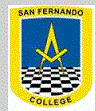                                                                           Lentes a instancias de reencuentro y crecimiento personal y colectivo”.                                                                          El departamento de Historia del San Fdo. College reafirma su compromiso con                                                                          Sus estudiantes, apoderados y toda la comunidad.Prof. Sr(a): Genoveva Bravo Riquelme GUÍA DE  HISTORIAUn conflicto puede ser:.- un espacio constructivo y de aprendizaje .-que permita a la comunidad entender los problemas que existen .-estimular la participación .-desarrollar la colaboración y buscar soluciones.Para resolver un conflicto de manera pacífica, se puede seguir una estrategia comola siguiente:a) Identificar el conflicto,b) Proponer soluciones: ojalá varias para encontrar la más adecuada.c) Dialogar considerando la opinión de todos para buscar puntos en común y llegar a   acuerdos.d) Aplicar la solución e) Evaluar sus resultados. f)  Si la solución escogida no dio los resultados esperados, es necesario buscar nuevas alternativas.I.- De acuerdo a estas ideas, lea el siguiente texto y luego realice la actividad:RESPONDA:¿Qué conflictos se han producido, al jugar este juego, en su colegio?a)___________________________________________________________________________b)___________________________________________________________________________c)___________________________________________________________________________¿Qué soluciones propondrías para resolver, pacíficamente, estos conflictos?a)___________________________________________________________________________________b)___________________________________________________________________________________c)___________________________________________________________________________________II.- Hoy nos toca estar mucho más tiempo, juntos en nuestro hogar, lo que debe ser una oportunidad para conocernos mejor y también para resolver nuestros conflictos, de la mejor manera posible. Sugiero, si es que se puede, ver el siguiente video, que muestra situaciones cotidianas al interior de una familia y las formas en que no se debe resolverlos y cómo sí se debieran resolver.https://www.youtube.com/watch?v=SjUEc6y0kFMAquí te muestro cuatro casos de posible conflicto. Observe detenidamente y luego indique cómo lo solucionarías tú, si eso llegara a ocurrir:Discusión por usar un juguete, que ambos quieren                                                                                                    SOLUCIÓN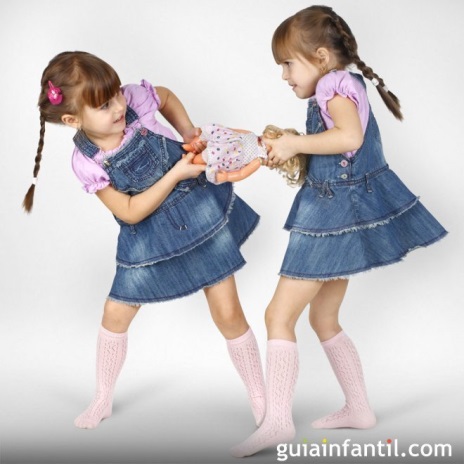 Creer que hay labores que sólo las puede realizar una persona de los integrantes de la familia (como por ejemplo, que las mujeres lavan la loza)                                                                                                       SOLUCIÓN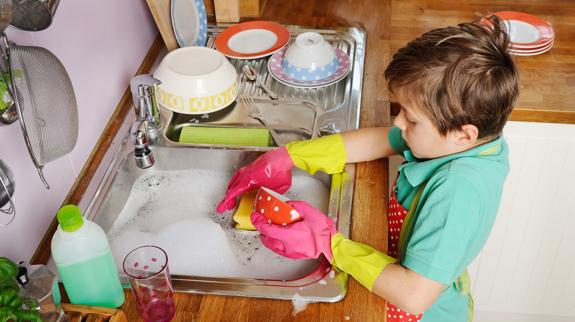 No sentirse valorado por  los logros de las pequeñas cosas del día a día de cada integrante de la familia                                                                                                 SOLUCIÓN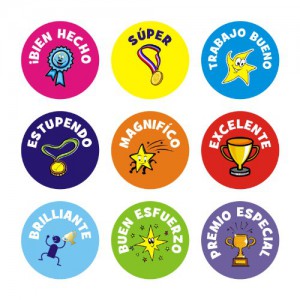 Creer que las actividades de cada uno es más importante que la del otro:                                                                                                  SOLUCIÓN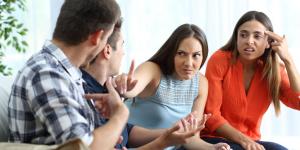 NOTA: Mayor información y otras actividades en el texto, páginas 36, 37, 38                                           gbravo@sanfernandocollege.cl  jueves 15:00 a 16:00 hrs.NombreNombreNombreNº de listaNotaCursoFechaPuntaje  idealPuntaje obtenido4° Básico ___11 a 15 MayoContenidosConvivencia y Resolución de conflictos de manera pacífica.ContenidosConvivencia y Resolución de conflictos de manera pacífica.HabilidadesComprensión – Reflexión – AplicaciónHabilidadesComprensión – Reflexión – Aplicación Sebastián, Vicente, Macarena y Catalina son cuatro hermanos que están en su casa, producto de la contingencia sanitaria que nos ha tocado vivir, ellos crearon un juego muy parecido a la pinta, (tiña). Desafortunadamente, cuando están en el colegio lo han jugado dentro del curso y han tenido muchas peleas, porque les falta ponerse de acuerdo con las pausas, delimitar el lugar de juego, organizarse para saber qué ocurre cuando alguien se quiere retirar o cuando alguiense cae. Por esto, la mamá les recomendó que crearan reglas y luego que lasescribieran. Una vez que lo hagan, en familia, ella les ayudará para quevoten y lleguen a acuerdos.